Centre page for resultsCentre page for results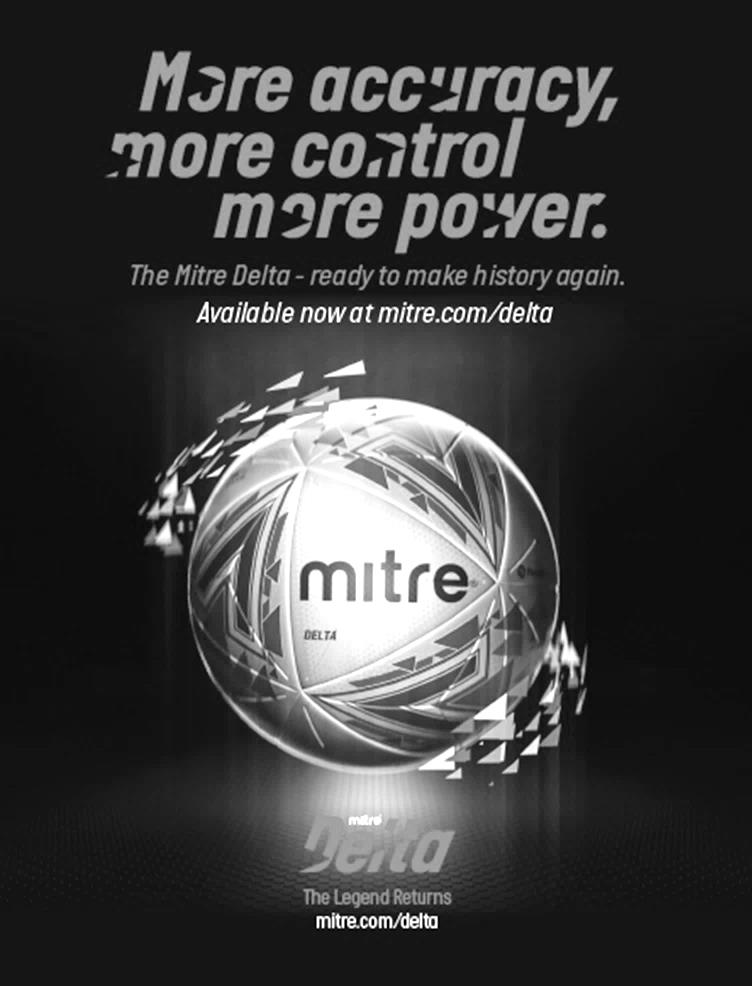 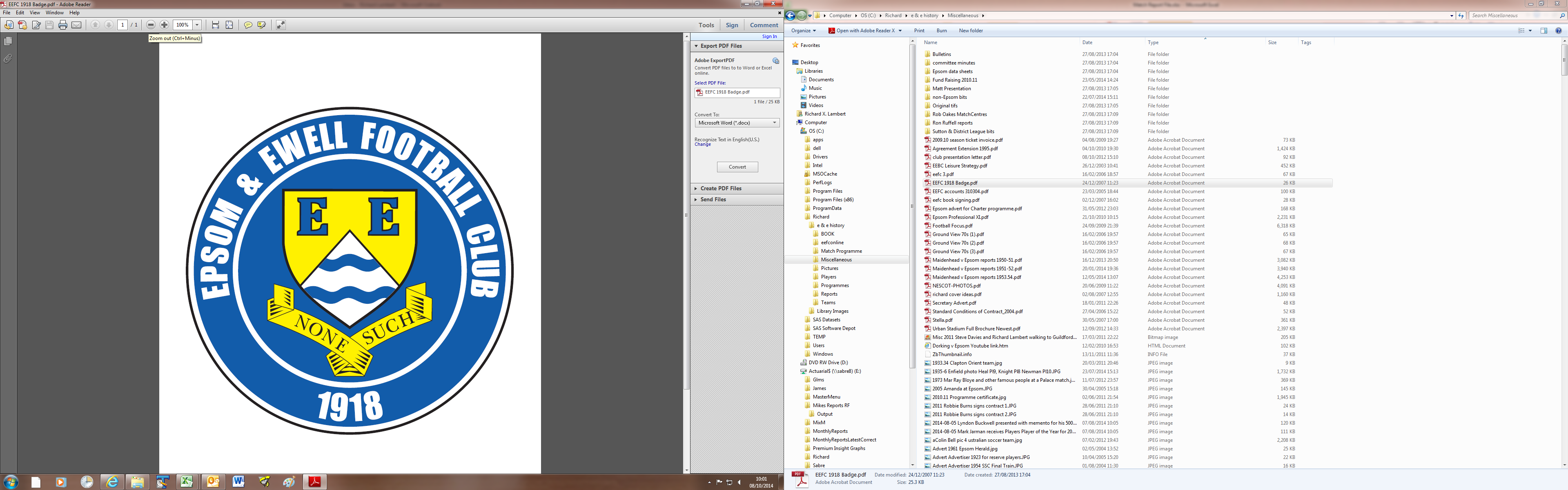        Epsom & Ewellv Fleet SpursSaturday, 6th April 2019  –  3.00 p.m.Good afternoon, I hope all of regular fans were able to remember the way here, as this is our first home match since 16th February!! We welcome to the players, supporters and officials of Fleet Spurs who are making their first visit to us, looking to prevent a League double following our extremely fortuitous 3-2 win at Kennels Lane back in September. I must firstly apologise for the size of today’s programme. We produced a larger, catch up programme for the League match against FC Deportivo Galicia which was then of course postponed on 12th March. As we will be using that programme again (with a date appropriate insert, of course!) on the rearranged date of Tuesday 16th April it makes no sense to put some of the regular features in this week as they would all be in the wrong order. We apologise to our opponents and promise a better programme when they visit us next season, as I’m sure they will be.Just to summarise for those of you who were here for our last match against British Airways which we won 3-2, we went on a disappointing away run, losing 4-2 at Met Police Academy in the Surrey Premier Cup before losing by the same score three days later at Frimley Green.We then had a ten day break before visiting Abbey Rangers in the League Cup Quarter-Final and despite a good first half performance, three quick goals early in the second half ended our interest despite a late rocket from Rob Hendry that made the final score 3-1 but threw in a bad one at Kensington Borough where the early and harsh sending off of Jake Robinson hurt us, conceding five times in the opening half and eventually losing 5-1. Following another ten day break we lost 3-0 at Sheerwater and then lost 3-1 at East Grinstead Town in a friendly before we got back to league matches last Saturday at Tooting Bec, where unfortunately we lost again by the slightly harsh score of 4-1 after pushing for an equaliser at 2-1 for a while. This programme had to go to print before Wednesday’s Division One Cup Semi-Final with FC Deportivo Galicia and it is hoped that we are now looking forward to a Cup Final on Monday 6th May or else we’ll finish the season with nothing.All of these matches will be covered in the remaining programmes with another larger issue coming in the final match of the season against Farnham Town on 27th April, following which we will be holding our end of season Presentations. More details nearer the time.Enjoy the game! RichYou can follow us on Facebook: www.facebook.com/epsomandewellfc Twitter: @EEFCOfficial   Instagram at: www.instagram.com/epsomandewellfc and Youtube at: www.youtube.com/channel/UCtLrpS0x5OaYUACRT34_zng                  Good afternoon, I hope all of regular fans were able to remember the way here, as this is our first home match since 16th February!! We welcome to the players, supporters and officials of Fleet Spurs who are making their first visit to us, looking to prevent a League double following our extremely fortuitous 3-2 win at Kennels Lane back in September. I must firstly apologise for the size of today’s programme. We produced a larger, catch up programme for the League match against FC Deportivo Galicia which was then of course postponed on 12th March. As we will be using that programme again (with a date appropriate insert, of course!) on the rearranged date of Tuesday 16th April it makes no sense to put some of the regular features in this week as they would all be in the wrong order. We apologise to our opponents and promise a better programme when they visit us next season, as I’m sure they will be.Just to summarise for those of you who were here for our last match against British Airways which we won 3-2, we went on a disappointing away run, losing 4-2 at Met Police Academy in the Surrey Premier Cup before losing by the same score three days later at Frimley Green.We then had a ten day break before visiting Abbey Rangers in the League Cup Quarter-Final and despite a good first half performance, three quick goals early in the second half ended our interest despite a late rocket from Rob Hendry that made the final score 3-1 but threw in a bad one at Kensington Borough where the early and harsh sending off of Jake Robinson hurt us, conceding five times in the opening half and eventually losing 5-1. Following another ten day break we lost 3-0 at Sheerwater and then lost 3-1 at East Grinstead Town in a friendly before we got back to league matches last Saturday at Tooting Bec, where unfortunately we lost again by the slightly harsh score of 4-1 after pushing for an equaliser at 2-1 for a while. This programme had to go to print before Wednesday’s Division One Cup Semi-Final with FC Deportivo Galicia and it is hoped that we are now looking forward to a Cup Final on Monday 6th May or else we’ll finish the season with nothing.All of these matches will be covered in the remaining programmes with another larger issue coming in the final match of the season against Farnham Town on 27th April, following which we will be holding our end of season Presentations. More details nearer the time.Enjoy the game! RichYou can follow us on Facebook: www.facebook.com/epsomandewellfc Twitter: @EEFCOfficial   Instagram at: www.instagram.com/epsomandewellfc and Youtube at: www.youtube.com/channel/UCtLrpS0x5OaYUACRT34_zng                  Cover photo by Gemma JarmanThe returning Jordan Gallagher scores our goal at Tooting Bec on SaturdayCover photo by Gemma JarmanThe returning Jordan Gallagher scores our goal at Tooting Bec on SaturdayCherry Red Records                                          Combined Counties League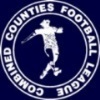 Division One Table 2018/19Cherry Red Records                                          Combined Counties LeagueDivision One Table 2018/19Cherry Red Records                                          Combined Counties LeagueDivision One Table 2018/19Cherry Red Records                                          Combined Counties LeagueDivision One Table 2018/19Cherry Red Records                                          Combined Counties LeagueDivision One Table 2018/19Cherry Red Records                                          Combined Counties LeagueDivision One Table 2018/19Cherry Red Records                                          Combined Counties LeagueDivision One Table 2018/19Cherry Red Records                                          Combined Counties LeagueDivision One Table 2018/19Cherry Red Records                                          Combined Counties LeagueDivision One Table 2018/19Cherry Red Records                                          Combined Counties LeagueDivision One Table 2018/19Cherry Red Records                                          Combined Counties LeagueDivision One Table 2018/19inc Saturday 30th March 2019PWDLFAPtsGDHA Sheerwater323355863971+472-30-3 Frimley Green302073673667+313-02-4 Bedfont & Feltham301875914061+514-413/4 Farnham Town301857633659+2727/41-4 Tooting Bec291676643355+313-11-4 Ash United311579756152+141-12-1 Epsom & Ewell2916310685551+13XX Sandhurst Town291559504750+320/42-0 Chessington & Hook Utd2912611585542+31-24-1 Dorking Wanderers Res3211615607539-153-03-5 British Airways3111515657638-113-22-3 Godalming Town3210517467235-263-23-1 Bagshot3210517398635-477-13-0 Kensington Borough307914416530-241-11-5 FC Deportivo Galicia308318536027-716/43-0 Fleet Spurs327322528324-316/43-2 Eversley & California316322558221-271-01-2 Cove325522437520-323-22-1 AC London (removed)15924362529+11X6-0Lucky Day? – 6th AprilPlayed 17 - Won 6 Drawn 4 Lost 7 - For 33 Against 28 - PPG 1.29 - Below AverageOur Club record against Fleet SpursPlayed 1 - Won 1 Drawn 0 Lost 0 - For 3 Against 2 - PPG 3.00 - PerfectOur Largest wins and losses against Fleet Spurs29th September 2018 - W 3-2 - Combined Counties League Division OneFleet Spurs‘ Last VisitThis is their first visitEsoteric League Division One Challenge CupEsoteric League Division One Challenge CupEsoteric League Division One Challenge CupSecond RoundSecond RoundSecond RoundEversley & California2-3Bedfont & FelthamEpsom & Ewell1-0Sandhurst TownTooting Bec4-1Ash UnitedKensington Borough0-2FC Deportivo GaliciaSheerwater2-3Chessington & Hook UnitedFleet Spurs0-0 - 4-3pCoveDorking Wanderers1-2Frimley GreenGodalming Town6-0BagshotQuarter-FinalsQuarter-FinalsQuarter-FinalsTooting Bec0-2Frimley GreenBedfont & Feltham1-2Epsom & EwellFC Deportivo Galicia5-1Godalming TownFleet Spurs0-0 – 4-3pChessington & Hook UnitedSemi-FinalsSemi-FinalsSemi-FinalsFrimley GreenVFleet SpursFC Deportivo GaliciaVEpsom & EwellAsk the HistorianToday’s match is our first home match since 16th February; a gap of 49 days and seven away matches in a row.Is either of those sequences a club record?1)  When answering the question about the longest gap between matches, we obviously have to remove the first home match of any season from the equation as it would skew the figures. The answer to this question must relate to a gap “during” the season.As it turns out, this 49 day gap is the joint third longest in our history. The record of 91 days was set during the terrible winter of 1963 that for younger readers (including me!) was generally recognised as the worst of the 20th Century. We played Eastbourne (soon to be renamed as Eastbourne Town) on 8th December 1962, losing 3-1 and our next match came on 9th March 1963 when we lost 4-1 at home to Dagenham.The second longest run came during our time at Merland Rise in the 1994/95 season when we defeated Flackwell Heath on 17th December 1994 and didn’t have another home match until 66 days later on 21st February 1995 when we beat Cove 5-1. It could be argued that this should be an 80 day run as our Flackwell match didn’t actually take place at Banstead Athletic and was at Chalfont St Peter instead, but it was a legitimate home match, so 66 it stays!The only other time we reached 49 days was in 2004/05 when we had to wait from 28th August (W5-4 v Abingdon Town) to 16th October (W3-0 Chalfont St Peter) and would also have a 42 day wait later this season, largely due to there being only sixteen teams in that league.2)  Our run of seven consecutive away matches does equal the club record, set over 1976/77 and 1977/78 and which was matched again during the 2000/01 season, one badly affected by waterlogged pitches. If today’s match is postponed, we’ll be looking at a new record here!For many other Q & As like this, just click on the Ask the Historian button on the website.Recent Results and FixturesRecent Results and FixturesRecent Results and FixturesSurrey Premier Cup QF  – Saturday 16th February 2019Surrey Premier Cup QF  – Saturday 16th February 2019Surrey Premier Cup QF  – Saturday 16th February 2019Nottsborough1-1 - 7-6pSheerwaterCombined Counties League – Saturday 16th February 2019Combined Counties League – Saturday 16th February 2019Combined Counties League – Saturday 16th February 2019Bedfont & Feltham1-1Tooting BecDorking Wanderers Reserves1-5CoveEpsom & Ewell3-2British AirwaysEversley & California5-6FC Deportivo GaliciaFrimley Green2-2Godalming TownKensington Borough1-1Ash UnitedSandhurst Town1-1Chessington & Hook UnitedCombined Counties League Cup QF  – Tuesday 19th February 2019Combined Counties League Cup QF  – Tuesday 19th February 2019Combined Counties League Cup QF  – Tuesday 19th February 2019CB Hounslow United2-1Banstead AthleticKnaphill0-3Bedfont & FelthamCombined Counties League – Tuesday 19th February 2019Combined Counties League – Tuesday 19th February 2019Combined Counties League – Tuesday 19th February 2019Fleet Spurs1-2Chessington & Hook UnitedSurrey Premier Cup QF – Wednesday 20th February 2019Surrey Premier Cup QF – Wednesday 20th February 2019Surrey Premier Cup QF – Wednesday 20th February 2019Met Police Academy U23s4-2Epsom & EwellCombined Counties League – Wednesday 20th February 2019Combined Counties League – Wednesday 20th February 2019Combined Counties League – Wednesday 20th February 2019FC Deportivo Galicia1-3SheerwaterCombined Counties League – Saturday 23rd February 2019Combined Counties League – Saturday 23rd February 2019Combined Counties League – Saturday 23rd February 2019Bagshot1-0FC Deportivo GaliciaBritish Airways2-4Sandhurst TownChessington & Hook United0-3Bedfont & FelthamFleet Spurs0-0Kensington BoroughFrimley Green4-2Epsom & EwellGodalming Town1-0CoveSheerwater1-1Dorking Wanderers ReservesTooting Bec2-0Farnham TownCombined Counties League  – Tuesday 26th February 2019Combined Counties League  – Tuesday 26th February 2019Combined Counties League  – Tuesday 26th February 2019Cove1-1Farnham TownEversley & California3-0Fleet SpursKensington Borough1-0Godalming TownCombined Counties League – Saturday 2nd March 2019Combined Counties League – Saturday 2nd March 2019Combined Counties League – Saturday 2nd March 2019Ash United2-1Fleet SpursBedfont & Feltham5-0Godalming TownCove1-4British AirwaysFC Deportivo Galicia1-3Farnham TownSandhurst Town0-2Frimley GreenSheerwater5-0Eversley & CaliforniaRecent Results and FixturesRecent Results and FixturesRecent Results and FixturesCombined Counties League – Saturday 2nd March 2019Combined Counties League – Saturday 2nd March 2019Combined Counties League – Saturday 2nd March 2019Tooting Bec3-0BagshotCombined Counties League Cup QF  – Tuesday 5th March 2019Combined Counties League Cup QF  – Tuesday 5th March 2019Combined Counties League Cup QF  – Tuesday 5th March 2019Abbey Rangers3-1Epsom & EwellEsoteric Division One Cup QF – Tuesday 5th March 2019Esoteric Division One Cup QF – Tuesday 5th March 2019Esoteric Division One Cup QF – Tuesday 5th March 2019Tooting Becp-pFrimley GreenCombined Counties League  – Tuesday 5th March 2019Combined Counties League  – Tuesday 5th March 2019Combined Counties League  – Tuesday 5th March 2019Eversley & California0-1BagshotFarnham Town2-1SheerwaterCombined Counties League – Saturday 9th March 2019Combined Counties League – Saturday 9th March 2019Combined Counties League – Saturday 9th March 2019British Airways4-1Ash UnitedChessington & Hook United6-2CoveDorking Wanderers Reserves0-4Sandhurst TownFarnham Town3-1Eversley & CaliforniaFleet Spurs1-1Tooting BecFrimley Green5-1Bedfont & FelthamGodalming Town0-3SheerwaterKensington Borough5-1Epsom & EwellCombined Counties League – Saturday 16th March 2019Combined Counties League – Saturday 16th March 2019Combined Counties League – Saturday 16th March 2019Bagshot2-2CoveBritish Airways0-3Godalming TownChessington & Hook Unitedp-pFC Deportivo GaliciaEversley & California2-2Dorking Wanderers ReservesFleet Spurs5-1Farnham TownSandhurst Town2-2Ash UnitedSheerwater4-1Bedfont & FelthamCombined Counties League – Tuesday 19th March 2019Combined Counties League – Tuesday 19th March 2019Combined Counties League – Tuesday 19th March 2019Kensington Borough3-1Eversley & CaliforniaSheerwater3-0Epsom & EwellTooting Bec2-1FC Deportivo GaliciaCombined Counties League – Saturday 23rd March 2019Combined Counties League – Saturday 23rd March 2019Combined Counties League – Saturday 23rd March 2019Ash United2-1CoveBedfont & Feltham2-4Farnham TownDorking Wanderers Reserves1-3Chessington & Hook UnitedEversley & California2-3Sandhurst TownFrimley Green2-2British AirwaysGodalming Town1-3Fleet SpursKensington Borough1-0Tooting BecCombined Counties League – Tuesday 26th March 2019Combined Counties League – Tuesday 26th March 2019Combined Counties League – Tuesday 26th March 2019Sandhurst Town3-1British AirwaysRecent Results and FixturesRecent Results and FixturesRecent Results and FixturesCombined Counties League – Wednesday 27th March 2019Combined Counties League – Wednesday 27th March 2019Combined Counties League – Wednesday 27th March 2019FC Deportivo Galicia5-1CoveCombined Counties League – Saturday 30th March 2019Combined Counties League – Saturday 30th March 2019Combined Counties League – Saturday 30th March 2019Bagshot0-3Ash UnitedEversley & California2-4Frimley GreenFarnham Town2-0Sandhurst TownFleet Spurs0-0Bedfont & FelthamGodalming Town2-2Kensington BoroughSheerwater3-2Chessington & Hook UnitedTooting Bec4-1Epsom & EwellCombined Counties League – Tuesday 2nd April 2019Combined Counties League – Tuesday 2nd April 2019Combined Counties League – Tuesday 2nd April 2019BagshotVSandhurst TownTooting BecVBritish AirwaysEsoteric Division One Cup Semi-Final – Wednesday 3rd April 2019Esoteric Division One Cup Semi-Final – Wednesday 3rd April 2019Esoteric Division One Cup Semi-Final – Wednesday 3rd April 2019FC Deportivo GaliciaVEpsom & EwellCombined Counties League – Saturday 6th April 2019Combined Counties League – Saturday 6th April 2019Combined Counties League – Saturday 6th April 2019Ash UnitedVBedfont & FelthamBritish AirwaysVSheerwaterCoveVEversley & CaliforniaEpsom & EwellVFleet SpursFC Deportivo GaliciaVDorking Wanderers ReservesFrimley GreenVChessington & Hook UnitedGodalming TownVTooting BecSandhurst TownVKensington BoroughCombined Counties League – Tuesday 9th April 2019Combined Counties League – Tuesday 9th April 2019Combined Counties League – Tuesday 9th April 2019Farnham TownVFC Deportivo GaliciaCombined Counties League – Saturday 13th April 2019Combined Counties League – Saturday 13th April 2019Combined Counties League – Saturday 13th April 2019Bedfont & FelthamVEpsom & EwellChessington & Hook UnitedVGodalming TownDorking Wanderers ReservesVBagshotEversley & CaliforniaVKensington BoroughFarnham TownVFrimley GreenFC Deportivo GaliciaVBritish AirwaysFleet SpursVSandhurst TownSheerwaterVAsh UnitedTooting BecVCoveCombined Counties League – Tuesday 16th April 2019Combined Counties League – Tuesday 16th April 2019Combined Counties League – Tuesday 16th April 2019Epsom & EwellVFC Deportivo GaliciaFleet Spurs – HistoryThe origins of Fleet Spurs FC can be traced back to 1948, shortly after World War II, when a group of young footballers began playing friendly matches in the Fleet and Aldershot area. Opponents included the Royal Medical Corps, Royal Engineers, Royal Artillery, Royal Army Service Corps, Parachute Regiment and Wellington Press. 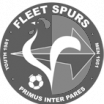 In 1951 Fleet Spurs FC first gained admittance to the Aldershot and District League. The first club badge was a cockerel on a ball, the same as Tottenham Hotspur FC, the rising stars of English football at the time.Club colours were originally black and white but subsequently, they changed to red and black stripes (AC Milan) and eventually moved to the blue and red of today. Tradition holds that Fleet Spurs FC was formed as a reaction or alternative to the long established Fleet Town FC. This was to provide an amateur football club for local players with a strong social environment. Notwithstanding, the proud Fleet Spurs FC cockerel moto has undergone several transformations over the years.The first honours were awarded in 1952-53, when Spurs were Hants Junior Cup B winners and Aldershot Junior Cup winners. Then after winning various league and cup honours in the Aldershot and District League, the reserve team was formed in 1965. Shortly afterwards, Spurs first team had a successful spell in the Surrey Premier League, winning a league title and reaching a cup final.Spurs returned to the Aldershot and District League in 1971, where they have continued to field teams until the present day. A 10 year spell leading into the early 90s, saw Spurs win four league championships and three seasons as runners up.Then in 1991 a dual Aldershot Senior League Championship and Peter Benyon Cup win, meant promotion was gained to the Hampshire League division 3, quickly followed by a further promotion to division 2. They went on to win that division in 1998.The first team then played two seasons at the highest Hampshire League level, before being cruelly demoted for failure to meet Hampshire League ground standards.In 2006, the first team moved to the Wessex League Division 1.Expansion through the years have enabled Fleet Spurs FC to field 4 more teams, The Reserves, A's & two Vets teams.in 2017 the club successfully applied for the first team to join the Combined Counties Football League, and spent season 2017/18 in Division 1 where they survived and remain there for 2018/19.Match and Ball Sponsorships – 2018/19Match and Ball Sponsorships – 2018/19Match and Ball Sponsorships – 2018/19Match and Ball Sponsorships – 2018/19OpponentDateMatch SponsorBall SponsorChessington & Hook Utd21/08/18Club President - Stella LamontClub President - Stella LamontBeckenham Town (FAC)28/08/18Building Shop LtdBuilding Shop LtdCove08/09/18EEFC Management CommitteeEEFC Management CommitteeTooting Bec15/09/18Building Shop LtdBuilding Shop LtdBagshot (LC)25/09/18Sheerwater06/10/18Paul MerrittPaul MerrittKnaphill U23 (Surrey Premier Cup)23/10/18Jack JarmanJack JarmanFrimley Green03/11/18Our Chairman’s Grandchildren – George, Joseph, Ezara and InayaOur Chairman’s Grandchildren – George, Joseph, Ezara and InayaSandhurst Town (LD1C)06/11/18Richard LambertRichard LambertKensington Borough17/11/18Jeff & Arnold PyeJeff & Arnold PyeDorkinian (SPC)20/11/18Dorking Wanderers Res27/11/18Godalming Town01/12/18John BonnerJohn BonnerBedfont & Feltham08/12/18Eversley & California29/12/18Ash United12/01/19Gary and Gemma JarmanGary and Gemma JarmanBagshot19/01/19Steve and Geoff DykeSteve and Geoff DykeGodalming Town (LC)12/02/19British Airways16/02/19Pete LummPete LummBritish Airways16/02/19Stephen CharnleyStephen CharnleyFC Deportivo Galicia12/03/19Alex McKay (senior)Alex McKay (senior)Fleet Spurs06/04/19Sandhurst Town20/04/19Club President - Stella LamontClub President - Stella LamontFarnham Town27/04/19In memory of Chris Henry R.I.P.In memory of Chris Henry R.I.P.Match sponsorship costs just £60.00!Sponsorship includes: Admission, programmes and hospitality for three people.A full page advert in the programme and mascot for the day (if required).If you are interested, just speak to a Committee Member, or drop me an email at: richard.c.lambert@gmail.comMatch sponsorship costs just £60.00!Sponsorship includes: Admission, programmes and hospitality for three people.A full page advert in the programme and mascot for the day (if required).If you are interested, just speak to a Committee Member, or drop me an email at: richard.c.lambert@gmail.comMatch sponsorship costs just £60.00!Sponsorship includes: Admission, programmes and hospitality for three people.A full page advert in the programme and mascot for the day (if required).If you are interested, just speak to a Committee Member, or drop me an email at: richard.c.lambert@gmail.comMatch sponsorship costs just £60.00!Sponsorship includes: Admission, programmes and hospitality for three people.A full page advert in the programme and mascot for the day (if required).If you are interested, just speak to a Committee Member, or drop me an email at: richard.c.lambert@gmail.comThis Day in History – 6th AprilThis Day in History – 6th AprilThis Day in History – 6th AprilThis Day in History – 6th AprilThis Day in History – 6th AprilThis Day in History – 6th AprilThis Day in History – 6th AprilDateDayCompetitionOpponentsScorers06/04/28FriLondon LeagueACray Wanderers3-1J.Parr (2), F.Behn06/04/29SatSurrey Senior Cup SFNWimbledon4-1B.Earl (2), F.Watts, F.Behn06/04/31MonLondon LeagueHWalthamstow Grange7-3H.Pattemore (4), T.Jones (2), J.Richards06/04/35SatLondon LeagueHDagenham Town2-1H.Pullen (2)06/04/46SatLondon LeagueHEdgware1-2F.Adey06/04/53MonFriendlyHTilbury2-5B.Goddard (2)06/04/57SatCorinthian LeagueHGrays Athletic4-0B.Jenkins (2, 1 pen), J.Sorensen, J.Bangs06/04/63SatCorinthian LeagueHWokingham Town0-206/04/68SatAthenian League 2HEdmonton3-1J.McNaught (2), R.Pearce06/04/82TueIsthmian League 1AHornchurch1-1R.Lewis06/04/85SatIsthmian League Premier DivisionHSlough Town2-2T.Tuite, o.g.06/04/91SatIsthmian League 2sARuislip Manor0-206/04/93TueIsthmian League 3APetersfield United1-1S.Alldridge06/04/95ThurIsthmian League 3HHorsham1-2P.Meredith06/04/96SatIsthmian League 3AKingsbury Town1-1B.Forey06/04/02SatIsthmian League 3HTring Town1-2K.Webb 06/04/15MonCombined Counties Premier DivisionAHorley Town0-1Historical DecadesHistorical DecadesHistorical DecadesHistorical DecadesHistorical DecadesHistorical DecadesHistorical DecadesDateDayCompetitionOpponentsScorers  90 years ago – Epsom Town F.C.  90 years ago – Epsom Town F.C.  90 years ago – Epsom Town F.C.  90 years ago – Epsom Town F.C.  90 years ago – Epsom Town F.C.  90 years ago – Epsom Town F.C.  90 years ago – Epsom Town F.C.06/04/29SatSurrey Senior Cup SFNWimbledon4-1B.Earl (2), F.Watts, F.Behn  80 years ago – Epsom F.C.  80 years ago – Epsom F.C.  80 years ago – Epsom F.C.  80 years ago – Epsom F.C.  80 years ago – Epsom F.C.  80 years ago – Epsom F.C.  80 years ago – Epsom F.C.07/04/39FriLondon LeagueAWalton on Thames1-2J.Jones  70 years ago – Epsom F.C.  70 years ago – Epsom F.C.  70 years ago – Epsom F.C.  70 years ago – Epsom F.C.  70 years ago – Epsom F.C.  70 years ago – Epsom F.C.  70 years ago – Epsom F.C.09/04/49SatLondon LeagueHChingford Town Reserves5-0B.Cutter (3), R.Hunt, F.Chitty  60 years ago – Epsom F.C.  60 years ago – Epsom F.C.  60 years ago – Epsom F.C.  60 years ago – Epsom F.C.  60 years ago – Epsom F.C.  60 years ago – Epsom F.C.  60 years ago – Epsom F.C.04/04/59SatCorinthian LeagueHWembley1-2T.Millard  50 years ago – Epsom & Ewell F.C.  50 years ago – Epsom & Ewell F.C.  50 years ago – Epsom & Ewell F.C.  50 years ago – Epsom & Ewell F.C.  50 years ago – Epsom & Ewell F.C.  50 years ago – Epsom & Ewell F.C.  50 years ago – Epsom & Ewell F.C.07/04/69MonAthenian League 2HWorthing1-2D.Legrice (pen)  40 years ago – Epsom & Ewell F.C.  40 years ago – Epsom & Ewell F.C.  40 years ago – Epsom & Ewell F.C.  40 years ago – Epsom & Ewell F.C.  40 years ago – Epsom & Ewell F.C.  40 years ago – Epsom & Ewell F.C.  40 years ago – Epsom & Ewell F.C.07/04/79SatIsthmian League 1AIlford1-2R.Beswick  30 years ago – Epsom & Ewell F.C.  30 years ago – Epsom & Ewell F.C.  30 years ago – Epsom & Ewell F.C.  30 years ago – Epsom & Ewell F.C.  30 years ago – Epsom & Ewell F.C.  30 years ago – Epsom & Ewell F.C.  30 years ago – Epsom & Ewell F.C.04/04/89TueIsthmian League 2sHNewbury Town1-0N.Robson  20 years ago – Epsom & Ewell F.C.  20 years ago – Epsom & Ewell F.C.  20 years ago – Epsom & Ewell F.C.  20 years ago – Epsom & Ewell F.C.  20 years ago – Epsom & Ewell F.C.  20 years ago – Epsom & Ewell F.C.  20 years ago – Epsom & Ewell F.C.05/04/99MonIsthmian League 3HTilbury0-5  10 years ago – Epsom & Ewell F.C.  10 years ago – Epsom & Ewell F.C.  10 years ago – Epsom & Ewell F.C.  10 years ago – Epsom & Ewell F.C.  10 years ago – Epsom & Ewell F.C.  10 years ago – Epsom & Ewell F.C.  10 years ago – Epsom & Ewell F.C.07/04/09TueCombined Counties Premier DivisionABadshot Lea4-3D.Marvell (2), R.Burns, o.g.History Corner – 6th AprilEvents today are dominated by one particular result 90 years ago today when we defeated mighty Isthmian League team Wimbledon by four goals to one in the Surrey Senior Cup Semi-Final in front of 5,000 at Kingstonian’s Richmond Road ground.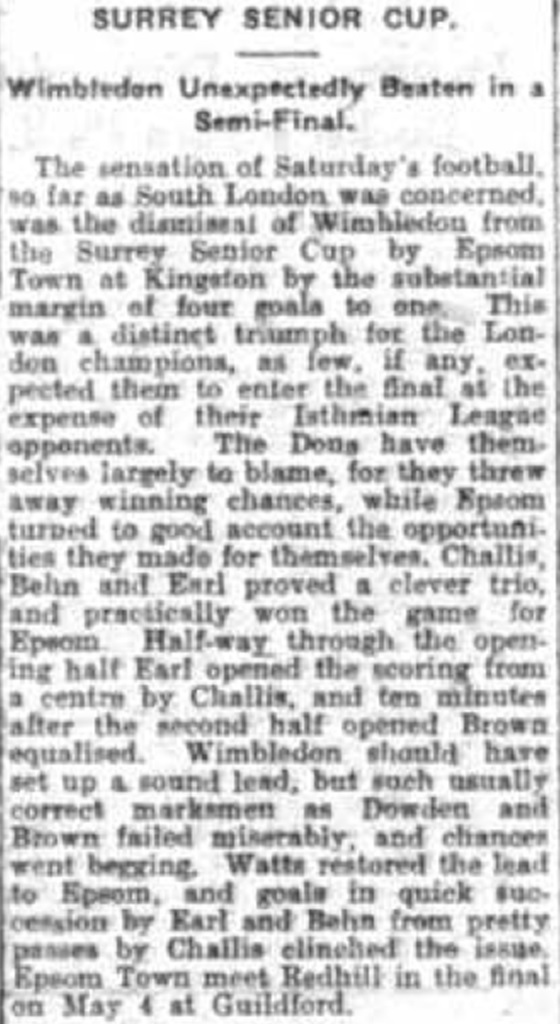 They were a very strong team back then, although we had given them a couple of tough contests in the years prior to this match, so our boys were clearly not going to be overawed by a gap of two divisions.We were a goal up against the wind in the first half when the former West Ham player Bob Earl scored with a header from Reg Marlow’s cross, but Wimbledon pushed us back at the start of the second half and Brown equalised.They then missed a really good chance from about four yards out and with ten minutes to go extra time was looming large, but in that last spell we scored three times, through Fred Watts, Earl again and finally Freddie Behn from a deep Wilfred Challis cross.The Final two weeks later on 20th April (not on May 4th as the South London Press report above says) at Guildford City’s old ground attracted 4,600 and we led Redhill for quite a while, only to then concede three goals quickly and a late goal would not be enough as we lost 3-2.88 years ago today Welsh Amateur International Herbert Pattemore scored four times as we overwhelmed Walthamstow Grange 7-3 in a London League match at West Street.70 years ago this week Bill Cutter, a regular centre-half, played up front and scored a hat trick in our 5-0 London League win over Chingford Town Reserves at West Street.CCL Division One Club Directory AC LONDON: Telephone: 0208 660 5491 - Colours: Orange/Black/BlackGround: Whyteleafe FC - 15 Church Road, Whyteleafe. CR3 0AR ASH UNITED: Telephone: 01252 344264 - Colours: Green with Red Trim/Green/GreenGround: Shawfields Stadium, Youngs Drive, Shawfields Road, Ash, Aldershot. GU12 6RE BAGSHOT: Telephone: 01252 623804 - Colours: Yellow/Black/BlackGround: Fleet Town FC - Calthorpe Park, Crookham Road, Fleet. GU51 5FA BEDFONT & FELTHAM: Telephone: 0208-890 7264 - Colours: Yellow/Blue/BlueGround: The Orchard, Hatton Road, Bedfont. TW14 9QT BRITISH AIRWAYS: Telephone: 0208-890 7264 - Colours: Sky Blue/Navy Blue/Navy BlueGround: Bedfont & Feltham FC - The Orchard, Hatton Road, Bedfont. TW14 9QTCHESSINGTON & HOOK UNITED: Telephone: 01372-602263  Colours: All Blue Ground: Chalky Lane, Chessington. KT9 2NF COVE: Telephone: 01252 543615  Colours: Yellow/Black/Black Ground: Oak Farm, Squirrel Lane, Cove GU14 8PB DORKING WANDERERS RES Telephone: 01306 400151 - Colours: Red & White Stripes/ Blue/ Red Ground: Meadowbank Stadium, Mill Lane, Dorking. RH4 1DX EPSOM & EWELL Telephone: 01737-553250 - Colours: Royal Blue & White Hoops/Royal Blue/Royal Blue - Ground: Chipstead FC, High Road, Chipstead. CR5 3SF EVERSLEY & CALIFORNIA Telephone: 0118  973 2400 - Colours: - White & Royal Blue Hoops /Royal Blue/ Royal Blue - Ground: Fox Lane, off Reading Road, Eversley. RG27 0NS FARNHAM TOWN Telephone: 01252 715305 - Colours: - Claret & Sky Blue /White/ Claret & BlueGround: Memorial Ground, Babbs Mead, West Street, Farnham. GU9 7DY FC DEPORTIVO GALICIA Telephone: 0208 831 9067 - Colours: Royal Blue/Royal Blue/WhiteGround: Bedfont Sports FC - Bedfont Sports Club, Hatton Road, Bedfont. TW14 9JRFLEET SPURS Telephone: 01252 662810 - Colours: Dark Blue with Red Trim/Dark Blue/Dark BlueGround: Kennels Lane Farnborough. GU14 0ST FRIMLEY GREEN Telephone: 01252 835089 - Colours: All BlueGround: Frimley Green Recreation Ground, Frimley Green Road, Frimley. GU16 6JYGODALMING TOWN Telephone: 01483 417520 - Colours: Yellow/Green/YellowGround: Wey Court, Meadrow, Godalming. GU7 3JE KENSINGTON BOROUGH Telephone: 01372 360151 - Colours: All BlueGround: Leatherhead FC – Fetcham Grove, Guildford Road, Leatherhead. KT22 9AS SANDHURST TOWN Telephone: 01252 878768 - Colours: Red & Black Stripes/Black/Black Ground: Bottom Meadow, Sandhurst Memorial Park, Yorktown Road, Sandhurst. GU47 9BJ SHEERWATER Telephone: 01483 772470 - Colours: Royal Blue & White/Royal Blue/Royal Blue Ground: Woking FC - Laithwaite Community Stadium, Kingfield, Kingfield Road, Woking. GU22 9AA TOOTING BEC Telephone: 0208 540 8843 - Colours: Black & White Stripes/White/White & BlackGround: Raynes Park Vale FC – Prince George’s Playing Fields, Grand Drive, Raynes Park. SW20 9DZ Combined Counties League Premier Division Opponents All-time RecordsCombined Counties League Premier Division Opponents All-time RecordsCombined Counties League Premier Division Opponents All-time RecordsCombined Counties League Premier Division Opponents All-time RecordsCombined Counties League Premier Division Opponents All-time RecordsCombined Counties League Premier Division Opponents All-time RecordsCombined Counties League Premier Division Opponents All-time RecordsCombined Counties League Premier Division Opponents All-time RecordsCombined Counties League Premier Division Opponents All-time RecordsCombined Counties League Premier Division Opponents All-time RecordsCombined Counties League Premier Division Opponents All-time Recordsincl Saturday 30th MarchPWDLFAPPGGDBestWinWorstLoss Bagshot33001113.00+107-1- AC London1100603.00+66-0- FC Deportivo Galicia1100303.00+33-0- Fleet Spurs1100323.00+13-2- Bedfont & Feltham43101982.50+119-2- Godalming Town65011592.50+65-10-3 Frimley Green129123792.33+287-12-4 Ash United21114650321.76+186-00-3 Farnham Town1894531291.72+23-01-4 Cove361791080581.67+227-01-6 Chessington & Hook30139863451.60+186-01-3 Dorking Wanderers  Res2101651.50+13-03-5 British Airways2101551.5003-22-3 Eversley & California2101221.5001-01-2 Tooting Bec2101451.50-13-11-4 Sheerwater62221081.33+23-00-3 Sandhurst Town1670928281.3104-01-3 Kensington Borough2011260.500-1-5Combined Counties League – Division One Combined Counties League – Division One Combined Counties League – Division One Combined Counties League – Division One Saturday, 6th April 2019 - Kick-off 3.00 p.m. Saturday, 6th April 2019 - Kick-off 3.00 p.m. Saturday, 6th April 2019 - Kick-off 3.00 p.m. Saturday, 6th April 2019 - Kick-off 3.00 p.m. Epsom and Ewell(Royal Blue & White hoops)VVFleet Spurs(All Red)SquadNUMBERSNUMBERSSquadConor YoungMark ApplebyLouis ChinDouglas NobleLuke ElgarLee BushReisse GriffinJamil SalahLloyd ConnellyRob ParrottJamie WattsVictor Mudonhi ©Adam HeagneyJack ChurchSam MorganMark HaylerTodd MurphyLewis ViscoliGeorge BrownAdam Bellmaine© Scott MurphyMark O’ReillyElliott ThompsonRichard SwainRyan SullivanJim  PearsonBobby BennettSam KnowlesRob HendryJack MooreLiam RobertsChris BarnesOlly MartinezJacob BellmaineJake RobinsonJosh KingHakim GriffithsJames ScottBen ChickBilly CarneySimon FunnellMANAGERMANAGERJames Simms / Alan ReedMatt Drew / Paul MarshallASSISTED BY ASSISTED BY Adie WilsonMatt DrewCOACHES COACHES Richard LaneChantelle FarrellPHYSIOPHYSIORichard LaneREFEREE: L.ClarkREFEREE: L.ClarkREFEREE: L.ClarkREFEREE: L.ClarkASSISTANTS: C.Fessey, C.AngolASSISTANTS: C.Fessey, C.AngolASSISTANTS: C.Fessey, C.AngolASSISTANTS: C.Fessey, C.AngolOUR NEXT VISITORS TO HIGH ROAD FC Deportivo GaliciaCombined Counties League – Division OneTuesday, 16th April 2019 – 7.45 pmOUR NEXT VISITORS TO HIGH ROAD FC Deportivo GaliciaCombined Counties League – Division OneTuesday, 16th April 2019 – 7.45 pmOUR NEXT VISITORS TO HIGH ROAD FC Deportivo GaliciaCombined Counties League – Division OneTuesday, 16th April 2019 – 7.45 pmOUR NEXT VISITORS TO HIGH ROAD FC Deportivo GaliciaCombined Counties League – Division OneTuesday, 16th April 2019 – 7.45 pm